Protokoll zur Fachschafts-Vollversammlungder Studienfachschaft Psychologieam 25.10.21Sitzungsleitung: Ronja & FranziProtokoll: KarolinAnwesend: Antonia E., Antonia B., Arshia, Anna-Sophie, Antonia, Armian, Benno, Challi, Carissa, Celine, Daniel, Emmy, Eva, Franzi, Henriette S., Henriette B., Helena, Hannah, Johanna, Johanna, Karina, Karolin, Kevin, Leonie, Lea, Luca, Lenia, Lea, Laurids, Maura, Moritz, Marlis, Mark, Magdalena, Maline, Marie, Malaika, Marielle, Nora, Nina, Reham, Sophia, Sven, Sam, Sophia, Sarah, Seraphina, Tamara, Tobi, Torben, Valentina, Annalena, Merle, Sonja, Michelle, Mara, Tini, Kathi, Julie, VincentTagesordnung TOP 1 Begrüßung und Eröffnung der SitzungDie Sitzungsleitung begrüßt alle Anwesenden und erklärt damit die heutige Sitzung der Fachschafts-Vollversammlung um 18:19 Uhr für eröffnet.TOP 2 Feststellung der Anwesenden & Feststellung der BeschlussfähigkeitDie Sitzungsleitung bittet alle Anwesenden reihum ihre Namen für das Protokoll zu nennen. Es sind 60 stimmberechtigte Vertreter der Studienfachschaft Psychologie und 0 Gäste ohne Stimmrecht anwesend.Damit ist die Mindestzahl von 8 stimmberechtigten Vertretern aus der Studienfachschaft Psychologie erfüllt und die Fachschafts-Vollversammlung ist gemäß der Satzung beschlussfähig.TOP 3 Annahme des Protokolls der letzten SitzungDie Sitzungsleitung fragt die Anwesenden, ob es Anträge oder Änderungsvorschläge an dem Protokoll der letzten Sitzung der Fachschafts-Vollversammlung vom 18.10.21. Das Protokoll wird angenommen mit 18 Annahmen und 10 Enthaltung, 0 Ablehnungen. TOP 4 Festlegung der TagesordnungDie Sitzungsleitung bittet alle Anwesenden um Beiträge zur Tagesordnung. Die folgenden Punkte werden auf die Tagesordnung genommen:PsychopartyPumpkinpartyInitiative PraktikumstagFachschafts-Pullis StuRaMails: Ersti Wochenende und Sozialpsychologie VLDAI Kooperation Psychoparty SRH Sitzung PostenvorstellungTOP 5 PsychopartyTOP 6 PumpkinpartyTOP 7 Initiative Praktikumstag TOP 8 Fachschaftspullis TOP 9 StuRa TOP 10 Mails TOP 11 DAI-Kooperation TOP 12 PostenvorstellungTOP 13 Bestimmung der Sitzungsleitung für die nächste FS-VollversammlungDa keine weiteren Tagesordnungspunkte vorliegen, erklärt die Sitzungsleitung die Fachschafts-Vollversammlung um 19.19 Uhr für beendet.Die nächste Fachschafts-Sitzung wird am 08.11.21 um 18:00 Uhr in Präsenz im Fachschaftskeller (& per Stura-Konf parallel als Hybridveranstaltung) stattfinden.Sitzungsleitung: Nina & ValentinaProtokoll: Antonia E.Schlüssel: AnliegenAlternativideen zur Psychoparty & Psychoparty mit der SRH Alternativideen zur Psychoparty & Psychoparty mit der SRH Frau Spinath hat die Durchführung der Psychoparty im herkömmlichen Sinne nicht genehmigtNeue Ideen: Weihnachtsmarkt im Innenhof des PIFlohmarktSemesterübergreifende GlühweinwanderungPsychoparty an sich vermutlich in Kooperation mit der SRH Ende Februar Frau Spinath hat die Durchführung der Psychoparty im herkömmlichen Sinne nicht genehmigtNeue Ideen: Weihnachtsmarkt im Innenhof des PIFlohmarktSemesterübergreifende GlühweinwanderungPsychoparty an sich vermutlich in Kooperation mit der SRH Ende Februar Aufgaben & Zuständige17.30 Uhr Fachschafts-Sitzung der SRH besuchen, um sich (unverbindlich) zu connecten Mark stellt den Kontakt herAnliegenBrainstorming: Durchführung der Pumpkinparty (fachschaftsintern) Brainstorming: Durchführung der Pumpkinparty (fachschaftsintern) Laternenwanderung Glühweinwanderung (mit Laternen)Lagerfeuer (z.B. am Bismarckturm) Laternenwanderung Glühweinwanderung (mit Laternen)Lagerfeuer (z.B. am Bismarckturm) Aufgaben & ZuständigeWeiter nach Ideen suchen--> AlleAnliegenInfoInfoProf. Bipp hat in Würzburg Praktikumsmessen organisiert zur Vernetzung und Info und möchte es am PI ebenfalls umsetzen Mehrheit dafür, die Initiative als Fachschaft zu unterstützen Prof. Bipp hat in Würzburg Praktikumsmessen organisiert zur Vernetzung und Info und möchte es am PI ebenfalls umsetzen Mehrheit dafür, die Initiative als Fachschaft zu unterstützen Aufgaben & ZuständigeFür die Fachschaft: Unterstützen (z.B. beim Buffet)AlleAnliegenUmfrage: Neue Bestellung der Fachschaftspullis?Umfrage: Neue Bestellung der Fachschaftspullis?Es besteht allgemein Interesse, nochmal neue Fachschaftspullis drucken zu lassen Es besteht allgemein Interesse, nochmal neue Fachschaftspullis drucken zu lassen Aufgaben & ZuständigeKontakt mit Druckerei aufnehmen --> Pulli-Team + Ronja & Sonja, die dazu stoßenAnliegenWahl der StuRa Vertrerinnen des PI Wahl der StuRa Vertrerinnen des PI 2 Sitze im StuRa müssen dieses Jahr neu besetzt werden Sitzungen Dienstags 19.30 UhrAnna und Marta stellen sich zur Wahl 2 Sitze im StuRa müssen dieses Jahr neu besetzt werden Sitzungen Dienstags 19.30 UhrAnna und Marta stellen sich zur Wahl Aufgaben & ZuständigeFranzi & Valentina sind VertretungenAnna und Marta werden als Mitglieder gewähltAnliegenMails schreiben zwecks Ersti-WE und Sozialpsychologie-VL-Entfall Mails schreiben zwecks Ersti-WE und Sozialpsychologie-VL-Entfall Jemand muss die Mails im Namen der Fachschaft formulierenMail Sozialpsychologie: Garantie fordern, dass VL wenigstens im SoSe 22 stattfinden kann  Jemand muss die Mails im Namen der Fachschaft formulierenMail Sozialpsychologie: Garantie fordern, dass VL wenigstens im SoSe 22 stattfinden kann  Aufgaben & ZuständigeAnliegenBesuch des Empathie Kongress des DAI  KooperationBesuch des Empathie Kongress des DAI  KooperationDAI= Deutsch-Amerikanisches-InstitutFrüher bereits Kooperationen mit dem PI 
Möglichkeit, Kooperationen wieder aufzunehmenNoch keine festen Ideen bezüglich der Ausgestaltung DAI= Deutsch-Amerikanisches-InstitutFrüher bereits Kooperationen mit dem PI 
Möglichkeit, Kooperationen wieder aufzunehmenNoch keine festen Ideen bezüglich der Ausgestaltung Aufgaben & ZuständigeMail & Kontaktaufnahme vonseiten der Fachschaft Valentina schreibt Mail AnliegenRollen in der Fachschaft vorstellenRollen in der Fachschaft vorstellenFinanzteam (Tamara, Laurids): Budgetplanung, Richtlinien des StuRa einhalten, FinanzanträgeSocial Media (Franzi): Social Media Konzept, Fragen beantwortenKeller/ Inventar (Anna):  Verpflegung, DekorationSchlüsselFUN! Fachschaftsinterne Veranstaltungen (z.B. Weihnachtsfeier)Homepage: Protokoll hochladen, Infos aktualisierenMail: Anliegen & Anfragen beantworten, PsychotreffKurprotokoll: Zusammenfassung des Protokolls werden in Whatsapp Gruppen rumgeschickt Psychokino Film mit psychologischem Bezug & Einführung vorbereiten Außenministerium:  Vernetzung mit z.B. anderen Fachschaften (SRH, andere Studiengänge…) Seminarevaluation: Auswertung von diesem Jahr noch nicht abgeschlossen Finanzteam (Tamara, Laurids): Budgetplanung, Richtlinien des StuRa einhalten, FinanzanträgeSocial Media (Franzi): Social Media Konzept, Fragen beantwortenKeller/ Inventar (Anna):  Verpflegung, DekorationSchlüsselFUN! Fachschaftsinterne Veranstaltungen (z.B. Weihnachtsfeier)Homepage: Protokoll hochladen, Infos aktualisierenMail: Anliegen & Anfragen beantworten, PsychotreffKurprotokoll: Zusammenfassung des Protokolls werden in Whatsapp Gruppen rumgeschickt Psychokino Film mit psychologischem Bezug & Einführung vorbereiten Außenministerium:  Vernetzung mit z.B. anderen Fachschaften (SRH, andere Studiengänge…) Seminarevaluation: Auswertung von diesem Jahr noch nicht abgeschlossen Aufgaben & ZuständigeNeue Rollen werden erst in den nächsten Sitzungen verteilt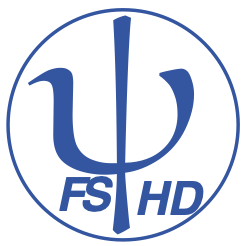 